                        РЕШЕНИЕ                                                             КАРАР    «15»  апреля  2019 г.              Боерган  авылы                          № 70-2РЕСПУБЛИКА ТАТАРСТАНБУИНСКИЙ МУНИЦИПАЛЬНЫЙ РАЙОН СОВЕТ БЮРГАНСКОГО СЕЛЬСКОГО ПОСЕЛЕНИЯ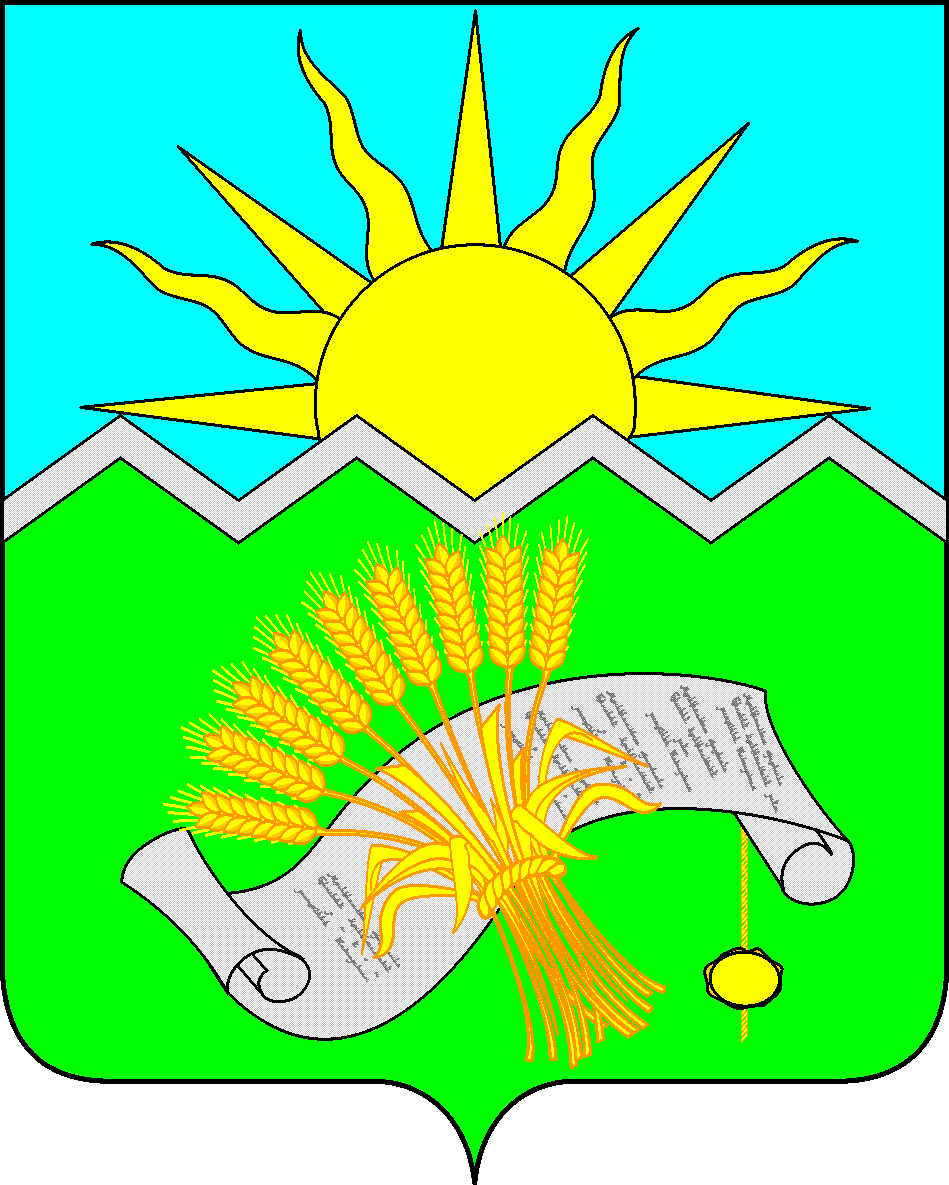 ТАТАРСТАН РЕСПУБЛИКАСЫБУА МУНИЦИПАЛЬ РАЙОНЫ БОЕРГАН АВЫЛ ҖИРЛЕГЕ СОВЕТЫ Татарстан Республикасы Буа муниципаль районы Боерган авыл җирлеге җирле үзидарә органнарының муниципаль норматив хокукый актларына һәм законнарына үзгәрешләр кертү мониторингын үткәрү турында энше раслау хакындаТатарстан Республикасы Буа муниципаль районы Боерган авыл җирлеге җирле үзидарә органнарының Татарстан Республикасы Буа муниципаль районы Боерган авыл җирлеге җирле үзидарә органнары тарафыннан кабул ителгән (чыгарылган) законга һәм муниципаль норматив хокукый актларга үзгәрешләр кертү мониторингын үткәрү буенча эшен камилләштерү максатларында Татарстан Республикасы Буа муниципаль районы Уставына таянып, Татарстан Республикасы Буа муниципаль районы Боерган авыл җирлеге Советы карар чыгарды:1. Татарстан Республикасы Буа муниципаль районы Боерган авыл җирлеге җирле үзидарә органнарының муниципаль норматив хокукый актларына һәм законнарына үзгәрешләр кертү мониторингын үткәрү турында энше расларга.2. Татарстан Республикасы Буа муниципаль районы Боерган авыл җирлеге җирле үзидарә органнарына:үз нормалар иҗат итү эшчәнлегендә әлеге карарның 1 пункты белән расланган эшкә таянып эш итәргә;күрсәтелгән эшнең үтәлеше өчен җаваплы затларны билгеләү;җаваплы затлар тарафыннан билгеләнгән муниципаль хезмәткәрләрнең вазыйфаи күрсәтмәләренә тиешле үзгәрешләр кертергә.3. Әлеге карар рәсми басылып чыккан көненнән ун көн узгач үз көченә керә http://pravo.tatarstan.ru/ шулай ук Интернет мәгълүмати-телекоммуникация челтәрендә Татарстан Республикасы Муниципаль берәмлекләре порталында түбәндәге адрес буенча урнаштырылырга тиеш http://buinsk.tatarstan.ru.4. Боерыкның үтәлешен тикшереп торуны үз өстемә алам.Татарстан РеспубликасыБуа муниципаль районыБоерган авыл җирлеге башлыгы                                                                        И.В. МалышеваТатарстан Республикасы Буа муниципаль районы Боерган авыл җирлеге Советы 2019 елның 15 апрелендәге 70-2 номерлы карарына кушымтаТатарстан Республикасы Буа муниципаль районы Боерган авыл җирлеге җирле үзидарә органнарының муниципаль норматив хокукый актларына һәм законнарына үзгәрешләр кертү мониторингын үткәрү турында эш1. Гомуми нигезләмәләр1. Татарстан Республикасы Буа муниципаль районы Боерган авыл җирлеге җирле үзидарә органнарының законнардагы һәм муниципаль норматив хокукый актларына үзгәрешләр һәм үзгәрешләр мониторингы (алга таба – мониторинг, муниципаль актлар, җирле үзидарә органнары) җирле үзидарә органнары тарафыннан үз вәкаләтләре чикләрендә гамәлгә ашырыла торган системалы, комплекслы һәм план эшчәнлеген күздә тота.2. Мониторинг җирле үзидарә органнары тарафыннан үткәрелә.3. Җирле үзидарә органнары мониторинг үткәргәндә Татарстан Республикасы Буа муниципаль районы Советы Аппаратының юридик бүлеге һәм муниципаль берәмлекнең башка җирле үзидарә органнары белән хезмәттәшлек итәләр.4. Җирле үзидарә органнарында мониторинг үткәрү өчен җаваплы затлар билгеләнә.5. Мониторинг үткәрүнең максатлары булып торалар:федераль һәм республика законнарына туры китерү максатларында муниципаль актларны кабул итү, үзгәртү һәм аларның үз көчләрен югалтуын тану ихтыяҗларын ачыклау;муниципаль актларда коллизияләрне, каршылыкларны, пробелларны бетерү, хокукый җайга салуда кабатлау;җирле үзидарә органнарының норматив хокукый базасын системалаштыруны тәэмин итү;муниципаль актларда коррупциячел факторларны ачыклау;муниципаль актларның яисә аларның аерым нигезләмәләренең (нормаларның) гамәлдә файдаланмаган (актуальлеген югалткан) яисә алмаштырылмаган нигезләмәләрен ачыклау); хокук куллану нәтиҗәлелеген арттыру; муниципаль актларны гамәлгә ашыруның нәтиҗәлелеген киметүче факторларны ачыклау;муниципаль актларның үтәлешенә җирле үзидарә органнарының тиешле бүлекчәләре тарафыннан контрольне гамәлгә ашыруга булышлык күрсәтү;нормалар чыгару процессын камилләштерү буенча тәкъдимнәр эшләү.6. Мониторинг үз эченә ала җыю, гомумиләштерү, анализ һәм бәяләү үзгәрешләр:федераль конституциячел законнар, федераль законнар, Россия Федерациясенең башка закон актлары;Россия Федерациясе Президенты указлары, Россия Федерациясе Хөкүмәте карарлары, федераль башкарма хакимият органнарының норматив хокукый актлары, федераль дәрәҗәдәге башка законга кагылышлы норматив хокукый актлар;Татарстан Республикасы законнары һәм башка норматив хокукый актлары;Татарстан Республикасы Буа муниципаль районы Боерган авыл җирлеге Уставы, муниципаль актлар.7. Мониторинг үткәрүнең нигезләре булып торалар:федераль һәм республика законнары актларына үзгәрешләр кертү;хокукый җайга салу өлкәсендә муниципаль актларны куллануны анализлау;прокуратура органнары мәгълүматы;муниципаль актларны камилләштерү яки кимчелекләре турында массакүләм мәгълүмат чаралары мәгълүматы;гражданнарның, юридик затларның, шул исәптән иҗтимагый, фәнни, хокук саклау һәм башка оешмаларның, шәхси эшкуарларның, дәүләт хакимияте органнарының, муниципаль берәмлекләрнең вәкиллекле органнары депутатларының муниципаль актларның камил булмавы турында мөрәҗәгатьләре, шул исәптән үз эченә алган мөрәҗәгатьләр:Татарстан Республикасы Юстиция министрлыгы тарафыннан Татарстан Республикасы муниципаль норматив хокукый актлары Регистрына кертелгән муниципаль актларга карата үткәрелгән Хокукый экспертиза бәяләмәсе;билгеләнгән тәртиптә вәкаләтле затлар тарафыннан әзерләнгән муниципаль актларга коррупциягә каршы экспертиза бәяләмәләре;җирле үзидарә органнары үткәрә торган конференцияләрнең, семинарларның, гавами тыңлаулар, иҗтимагый фикер алышуларның һәм башка чараларның йомгаклау документлары.II. Мониторинг үткәрү тәртибе8. Җирле үзидарә органнары әлеге эшнең 4 пунктында күрсәтелгән җаваплы затлар белән үзара бәйләнештә аларның компетенциясе мәсьәләләре буенча мониторинг үткәрәләр.Мониторинг үткәрү максатларында эшче төркемнәр төзелергә, киңәшмәләр, консультацияләр үткәрелергә, кирәкле мәгълүмат соратып алырга, Татарстан Республикасының башка муниципаль берәмлекләре, Россия Федерациясе субъектлары тәҗрибәсе өйрәнелергә, башка эш формалары кулланылырга мөмкин.9. Мониторинг анализ аша башкарыла:әлеге эшнең 6 пунктында күрсәтелгән актлар; федераль, республика һәм муниципаль дәрәҗәдәге норматив хокукый актларны дәгъвалау эшләре буенча суд актлары (суд практикасы) ;прокурор актлары.10. Мониторингны гамәлгә ашыру, җирле үзидарә органнарының норматив базасын анализлау, шулай ук мониторинг йомгаклары буенча үткәрелгән нормалар иҗат итү эше нәтиҗәләрен фиксацияләү максатларында Татарстан Республикасы Буа муниципаль районы Советының 2017 елның 24 мартындагы «Татарстан Республикасы Буа муниципаль районы җирле үзидарә органнарында муниципаль норматив хокукый актлар реестрларын оештыру һәм алып бару тәртибе турында» 3-18 номерлы карары нигезендә башкарыла торган муниципаль норматив хокукый актлар реестрлары файдаланыла.11. Мониторингны гамәлгә ашыру процессын оптимизацияләү өчен мәгълүмат системаларының автоматлаштырылган сервислары кулланыла (контрактлар, аларның операторлары белән килешүләр төзүгә бәйле күрсәтелгән мөмкинлекләр булганда):«Гарант», «Консультант Плюс» мәгълүмат системасында закон һәм башка норматив хокукый актларга контрольга куелган үзгәрешләр турында мәгълүмат керү»;«Гарант», «Консультант Плюс» мәгълүмат системасын хокукый җайга салуның тиешле өлкәләре буенча яңалыклар тасмалары мәгълүматы керү»;«Кодекс» мәгълүмат компаниясенең «региональ законнар аналитигы» автоматлаштырылган мәгълүмат системасы муниципаль актларның законнарга туры килмәве турында мәгълүмат керү.Мониторингны гамәлгә ашыру процессын оптимальләштерү максатларында башка мәгълүмат системалары сервислары файдаланыла ала.12. Муниципаль хокукый актларны кабул итүне (бастырып чыгаруны) тәэмин итү, әлеге эшнең 9 пунктында күрсәтелгән анализ белән бергә үз көчләрен югалтуын (гамәлдән чыгаруны) тану өчен мониторинг гамәлгә ашырганда түбәндәге критерийлар буенча муниципаль актларны куллану практикасы турында мәгълүмат гомумиләштерелә һәм бәяләнә: кеше һәм гражданның гарантияләнгән хокукларын, ирекләрен һәм законлы мәнфәгатьләрен үтәү;муниципаль актларны кабул итү (бастырып чыгару) зарурлыгы билгеләнгән зур юридик көчкә ия норматив хокукый актлар булу;муниципаль акт чыгарганда җирле үзидарә органы компетенциясенең чикләрен үтәү;муниципаль актта коррупциячел факторлар булу;иҗтимагый мөнәсәбәтләрне хокукый җайга салуда тулылык;коллизия хокук нормалары;юридик-техник характердагы хаталар булу;аны кулланганда муниципаль акт нигезләмәләренең мәгънәсен бозу;муниципаль хокукый актны кулланганда хокуксыз яисә нигезсез карарлар, гамәлләр (гамәл кылмау);норматив хокукый актларны куллану тәҗрибәсе булу;норматив хокукый актларны куллануның бертөрле практикасының булмавы;муниципаль актны аңлату мәсьәләләре буенча гаризалар булу (саны) һәм эчтәлеге;муниципаль акт белән җайга салынган мөнәсәбәтләргә бәйле рәвештә мөрәҗәгать итүчеләрнең таләпләрен канәгатьләндерү (канәгатьләндерүдән баш тарту) турындагы закон көченә кергән суд актлары һәм аларны кабул итү нигезләре булу (саны).13. Муниципаль актларга, җирле үзидарә органнары тарафыннан үзгәрешләр кертүгә китерә торган федераль һәм республика законнарына үзгәрешләр мониторингы нәтиҗәләре буенча ачыкланган очракта:муниципаль актка үзгәрешләр кертү турында, муниципаль актның үз көчен югалтуын тану турында, Яңа муниципаль акт кабул итү турында тиешле муниципаль актлар проектлары эшләнә;муниципаль актларны күбрәк юридик көч актлары белән тәңгәлләштерүгә юнәлдерелгән башка чаралар күрелә.14. Муниципаль актларны үзгәртү ихтыяҗы тудыручы федераль һәм республика законнары актларына үзгәрешләр кертелгән очракта, мониторинг федераль яки республика актын чыгарганнан соң 30 көн эчендә үткәрелә.Мониторинг үткәрүгә нигез булып гражданнарның, юридик затларның, шәхси эшкуарларның, дәүләт хакимияте органнарының, муниципаль берәмлекләрнең вәкиллекле органнары депутатларының мөрәҗәгатьләре торса, шулай ук прокуратура мәгълүматы, прокурор җавабы актларыннан тыш, мониторинг «Россия Федерациясе прокуратурасы турында» Федераль закон белән билгеләнгән срокларда карала торган карарлардан тыш, 30 көн эчендә гамәлгә ашырыла. Күрсәтелгән очракларда мониторинг үткәрү нәтиҗәләре турында мөрәҗәгать итүче затка хәбәр ителә.Федераль һәм республика законнары актларының ерак перспективада үз көченә керә торган үзгәрешләре ачыкланган очракта, җирле үзидарә органнарының норма чыгару эшчәнлеге планнарына тиешле төзәтмәләр кертү турында тәкъдимнәр кертелә.III. Мониторинг нәтиҗәләрен тормышка ашыру15. Муниципаль акт проектын эшләү һәм мониторинг нәтиҗәләре буенча муниципаль акт кабул итү, әлеге эшнең 14 пунктындагы өченче абзацында күрсәтелгән очрактан тыш, федераль һәм (яисә) республика законнарының тиешле акты үзгәртелгән мизгелдән ике айдан да соңга калмыйча үткәрелә.16. Мониторинг үткәрү өчен җаваплы затлар җирле үзидарә органнары җитәкчеләре алдында хисаптан соң килүче айның 5 числосыннан да соңга калмыйча мониторинг нәтиҗәләре турында хисап тота.16.1. Мониторинг нәтиҗәләре турында хисап (мәгълүмат) карап торырга тиеш:мониторинг үткәрү объекты турында мәгълүмат;мониторинг үткәрү башкаручылары турында мәгълүмат;мониторинг үткәрү чоры турында мәгълүмат;хокукый җайга салу предметының кыскача характеристикасы, мониторинг үткәрү нигезләре.1.2. Мониторинг нәтиҗәләре турында хисап (мәгълүмат) карап торырга мөмкин:хокукый җайга салуның ачыкланган проблемалары турында мәгълүмат;муниципаль актларга үзгәрешләр кертү һәм (яки) яңа муниципаль актларны кабул итү, юкка чыгару зарурлыгы турында тәкъдимнәр;тиешле хокукый мөнәсәбәтләр өлкәсендә хокукый җайга салуны камилләштерүгә юнәлдерелгән мониторинг нәтиҗәләренә нигезләнгән башка нәтиҗәләр һәм тәкъдимнәр.17. Мониторинг нәтиҗәләре буенча кабат кабул ителгән муниципаль актлар Татарстан Республикасы муниципаль норматив хокукый актлары Регистрына законнар белән билгеләнгән тәртиптә һәм срокларда кертү өчен җибәрелә.Әлеге регистрга кертү өчен мониторинг нәтиҗәләре буенча ачыкланган муниципаль актлар җибәрелә, анда тотылмый.18. Мониторинг нәтиҗәләре буенча норма чыгару процессын камилләштерү буенча тәкъдимнәр әзер булырга мөмкин.IV. Җаваплылык19. Мониторинг үткәрү һәм хокукый иҗат итү эшчәнлеге өчен җаваплы затлар мониторингны оештыру, шулай ук муниципаль актларны җирле үзидарә органнары карамагына караган тиешле хокукый җайга салу өлкәсендә федераль һәм республика законнарына туры китерү өчен шәхси (шул исәптән дисциплинар) җаваплы затлар җаваплы.20. Тискәре нәтиҗәләргә, шул исәптән гражданнарга, юридик затларга, җәмгыятькә һәм дәүләткә зыян китергән мониторинг нәтиҗәләре буенча гамәлләр (гамәл кылмау) өчен законнар нигезендә җирле үзидарә органнары җитәкчеләре җаваплы. _____________________________